Методические приемы,направленные на усвоение форм неправильных глаголованглийского языка Шустова Ирина Аркадьевна, учитель английского языкаМазуренко Валентина Ивановна, учитель английского языкаСтатья отнесена к разделу: Преподавание иностранных языков  В английском языке существует около 250 глаголов, которые образуют прошедшее время  (The Past Simple) и причастие прошедшего времени ( Participle II ) не по общему правилу, отсюда их название “неправильные”. Их усвоение и употребление в речи представляют наибольшую трудность для учащихся.Актуальность данной работы состоит в следующем:1) в методической литературе отсутствует достаточное количество материала, затрагивающего вопросы по обучению  употребления неправильных глаголов;
2) усвоение неправильных глаголов сопряжено с определенными трудностями;
3) система неправильных глаголов характеризуется тем, что большая их часть входит в необходимый языковой минимум;
4) существует необходимость системно описать существующие формы и способы работы с неправильными глаголами.Объектом данной работы является лингвистический компонент содержания обучения иностранному языку. Предметом является методика работы с английскими неправильными глаголами. Усвоение лексики, умение пользоваться ею во всех видах речевой деятельности – одна из важнейших целей обучения иностранному языку в школе (форм неправильных глаголов в частности).Из нескольких сот лексических единиц активного словаря школьника желательно выделить около 250 неправильных глаголов. Эти глаголы образуют прошедшее время и причастие прошедшего времени не по общему правилу, отсюда их название “неправильные”. Из этого количества далеко не все глаголы употребительные. Такие слова, как, например, “bereave” или “chide” используются крайне редко, встречаются только в литературном языке, и студенту, поставившему перед собой практические цели, они никогда не понадобятся.С другой стороны, в число неправильных входят самые распространенные, самые используемые глаголы английского языка, такие, как be, come, do, get, give, go, have, make, put и take. Но усвоение и употребление в речи неправильных глаголов представляют наибольшую трудность для учащихся.Дело в том, что при отсутствии регулярной тренировки ученики испытывают затруднения в выборе той или иной формы любого смыслового глагола, даже правильного. А разнообразие и несходство форм неправильных глаголов вызывают у школьников дополнительные трудности. Типичной является такая ситуация: делая сообщение по теме, учащийся вдруг замолкает тогда, когда ему нужно употребить ту или иную форму неправильного глагола. Менее подготовленный в устной речи ученик, забыв, скажем, форму прошедшего времени went, заменяет ее первой – go, а третью форму – любой другой, которая приходит ему на память.Избежать подобных погрешностей в речи можно лишь путем регулярной и систематической тренировки на закрепление в памяти отдельных неправильных глаголов, а также с помощью упражнений на их употребление в различных временах.Прочное запоминание всех форм неправильных глаголов до уровня свободного владения в устной речи и мгновенного соотнесения любой из представленных в тексте форм с первой формой очень важно при чтении.Учитель заранее отбирает и выписывает на карточку 10–15 неправильных глаголов, которые встречаются в тексте и речевых упражнениях данного параграфа учебника.Работа с неправильными глаголами ведется фронтально, в быстром темпе, на нее затрачивается не более 3-5 минут урока.Кувшинов В.И. {Кувшинов 1990} предлагает следующие упражнения с отдельными глаголами.Упражнение 1.Учитель произносит неправильный глагол в неопределенной форме на английском языке. Показывая карточку с этим глаголом, он просит одного из учеников перевести его на русский язык и назвать все изученные формы. Затем класс хором за учителем повторяет их.T: to go.
P: ехать, идти – to go – went – gone – going.
T ––>Cl: to go – went – gone – going.Упражнение 2.Аналогично упражнению 1, только учитель называет глагол на русском языке.Т: бежать, бегать.
Р: to run – ran – run –running.
T ––> Cl: to run – ran – run –running.Упражнение 3.Учитель, пользуясь таблицей неправильных глаголов, закрыв форму 1, указывает на одну из других форм известного глагола, произносит ее и просит одного из учеников повторить и назвать неопределенную форму с переводом. Класс, глядя на таблицу, хором за учителем произносит все формы данного глагола.Т: thought.
P: thought from to think – думать.
T ––> Cl: to think – thought – thought – thinking.Упражнение 4.По мере накопления изученных неправильных глаголов можно группировать их по сходству форм. Эта работа ведется с использованием классной доски. Например:II = IIITo bring – brought – brought
To fight – fought – fought
To think – thought – thoughtI = II = IIITo cut –cut – cut
To cost – cost – cost
To put – put – putIII = I + nTo draw – drew – drawn
To know –knew –known
To throw – threw – thrownI = IIITo come – came – come
To become – became – become
To run – ran – rund = t
to build – built – built
to lend – lent – lent
to spend – spent – spentВ.И.Кувшинов {Кувшинов 1990} также отмечает, чтобы выработать орфографический навык в написании неправильных глаголов, полезно иногда использовать письменные упражнения.Упражнение 5.Ученик получает карточку с 10 глаголами в неопределенной форме на русском языке. Он должен написать все изученные формы данных глаголов на доске по образцу: брать – to take – took – taken – taking.Выполнение упражнения проверяется всем классом после вопроса учителя “Can you see any mistakes?”Упражнение 6.Это письменное упражнение – конкурс для всего класса. За 5 минут учащиеся пишут на листочках бумаги как можно больше неправильных глаголов во всех изученных формах с переводом неопределенной формы на русский язык. На доске учитель пишет образец: плавать – to swim – swam – swum – swimming.Кувшинов В.И. {Кувшинов 1990} предлагает серию устных упражнений с использованием неправильных глаголов в различных временах действительного и страдательного залогов. Мы приведем лишь некоторые из них.Упражнение 1.Учащиеся подтверждают то, что говорит учитель.Т: I got up at 7 o’clock in the morning yesterday.
Cl: I got up at 7 o’clock in the morning yesterday.
P: I got up at 7 o’clock yesterday, too.
T: I didn’t get up early  on Sunday last  week.
Cl: I didn’t get up early on Sunday last week.
P: I didn’t get up early on Sunday last week either.Упражнение 2.Школьники отвечают на вопрос учителя, употребляя глагол в форме Past Simple:T: I bought a good book  two days ago.
Say what you bought not long ago.
P1: I bought a new pen yesterday.
P2: I bought some notebooks last week.
P3: I didn’t buy anything.Упражнение 3.Учитель пишет на доске несколько неправильных глаголов в основной форме, например to see, to do, to send и предлагает учащимся, работая в парах, составить микродиалог по модели:P1: I’d like to see a new film.
P2: I have already seen it.
P1: I am going to do my  homework.
P2: I have already done it.
P1: I want to send a letter to my friend.
P2: I have already sent a letter to my friend.Систематическая, целенаправленная работа с неправильными глаголами при широком использовании таблиц и других наглядных пособий является надежной профилактикой ошибок при чтении и устной речи.Соловьев А.Ю. {Соловьев 1998} предлагает освоение неправильных глаголов с использованием элементов рифмовки и игр. Описываемые ниже формы работы можно проводить с 7 класса средней общеобразовательной школы или с 4 класса школы с углубленным изучением английского языка (в качестве обобщения темы “неправильные английские глаголы”), а также в старших классах для подготовки к экзаменам. Ученикам можно дать следующую установку: “Сегодня мы с вами будем играть. Но, для того чтобы поиграть, надо усвоить определенный материал. (Учитель раздает размноженные на ксероксе таблицы с неправильными английскими глаголами или пишет их на доске). Давайте почитаем эти глаголы. Что у нас получилось? Правильно: стихотворение с рифмой или без рифмы (“белый стих”). Попробуем выучить такое стихотворение. < … > Кто что выучил? < … > Посмотрите на предложение или словосочетание, в которых эти глаголы употребляются, придумайте свои предложения с этими глаголами.” После работы с таблицами учитель и ученики переходят к разнообразным играм.Конкурс поэтов– Начинаем конкурс поэтического мастерства. Образуем пары (тройки). Готовы? Задача каждой пары (тройки) – подобрать как можно больше рифм к строфе. Пара (тройка), которая назовет больше всех рифм, выигрывает и предлагает новую строфу. 
Итак, строфа to drink – drank – drunk.Возможные рифмы: to drink – drank – drunk / to sink – sank – sunk / to ring – rang – rung / to sing – sang – sung.Музыкальный конкурсДетям предлагается  пропеть рифмующиеся формы глаголов под хорошо  знакомую мелодию.Шерлок Холмс и доктор ВатсонРеквизит:1. Конверты с наборами карточек шифров.Образец: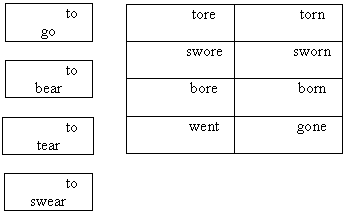 2. Шкатулка с “орденами”. На “орденах” надписи: “The Cleverest Detective”, “The Best Friend”.– Внимание! Образуйте пары. Готовы?
Итак, один из вас стал великим детективом, а другой – известным доктором и незаменимым помощником детектива. Ваш враг номер один, профессор Мориарти, совершил ошибку: он потерял секретный шифр от его личного сейфа. Шифр – в конверте. Однако хитрый Мориарти из предосторожности разорвал бумагу с шифром. Пока он не обнаружил пропажу, вам надо восстановить шифр и предотвратить цепь леденящих кровь преступлений. Поспешите! Лучшие детективы получать награды Ее Величества. В этой шкатулке – ордена, которые так и ждут своего места на вашей груди! Из выше сказанного можно сделать выводы, что различные игры, рифмовки играют очень большую роль в обучении грамматике, форм неправильных глаголов в частности. На уроке дети не скучают и не делают повседневные для них упражнения, а они с огромным удовольствием и интересом играют в различные игры, предложенные учителем.Но известный петербургский филолог Александр Драгункин в своей книге “Неправильные глаголы и другие “не – правильности” английского языка” предлагает совершенно другую методику, отличающуюся от выше перечисленных. Если А.Ю. Соловьев и В.И. Кувшинов уделяют большое внимание играм (где присутствует сознательный подход), то А. Драгункин делает акцент на зазубривание всех форм неправильных глаголов. Он пишет, что “не – правильность” – это просто неподчинение слов некоему правилу. “Не – правильные” слова уже были когда- то (давно и не нами!!!) изменены и сегодня уже измененные формы этих слов являются для нас просто словами для заучивания!!! Автором были выделены шесть групп, которые построены на принципе “быстрого достижения результата”.1 список включает неправильные глаголы, у которых все три формы одинаковы. 
Например: 
bet – bet – bet – спорить;
put – put – put – класть; 
shut – shut – shut – закрывать;2 список включает неправильные глаголы с одинаковыми второй и третьей формами. Но этот список подразделяется на несколько пунктов (т.е. чем отличаются вторая и третья форма от первой формы глагола).а) “укорачивание” гласной в середине глагола:bleed – bled – bled – кровоточить; 
lead – led – led – вести ;
speed – sped – sped – спешить;б) переход “ – d ” в ––> “ – t ” на конце глагола:bend – bent – bent – сгибать; 
send – sent – sent – посылать; 
spend – spent – spent – тратить;в) появление “ – t ” на конце глагола, с одновременным “укорачиванием” гласной в его середине:burn – burnt – burnt – гореть; 
creep – crept – crept – ползти; 
keep – kept – kept – держать;В 3 список также входят неправильные глаголы с одинаковыми второй и третьей формами.а) изменение гласной внутри самого слова:cling – clung – clung – цепляться; 
fight – fought – fought – драться;
hold – held –held – держать;б) во всех вторых – третьих формах конец слова превратился в “ – ought ”:bring – brought – brought – приносить; 
catch – caught – caught – хватать;
teach – taught – taught – обучать, учить;4 список включает неправильные глаголы с разными второй и третьей формами:become – became – become – становиться;
lade – laded – laden – грузить;
shave – shaved – shaven – брить;5 список включает неправильные глаголы с тремя разными формами:awake – awoke – awoken – просыпаться;
drink – drank – drunk – пить; 
sink – sank – sunk – опускать;И, наконец, последний 6 список включает очень мало употребительные глаголы:abide – abode – abode – жить;
behold – beheld – beheld – видеть; 
string – strung – strung – нанизывать.Cуществует метод запоминания неправильных глаголов под хорошо знакомую мелодию.Write-wrote-written (писать)Drive-drove-driven (водить)Sell-sold-sold (продавать)Tell-told-told (рассказывать)Fall-fell-fallen (падать)Know-knew-known (знать)Come-came-come (приходить)Do-did-done (делать)Go-went-gone (идти)Run-ran-run (бежать)Sleep-slept-slept (спать)Keep-kept-kept (хранить)Break-broke-broken (ломать)Speak-spoke-spoken (говорить)Eat-ate-eaten (есть)Give-gave-given (давать)Buy-bought-bought (покупать)Teach-taught-taught (учить)Bring-brought-brought (принести)Get-got-got (получать)Say-said-said (сказать)Make-made-made (делать)Take-took-took (брать)Wake-woke-waken (будить)Drink-drank-drunk (пить)Sink-sank-sunk (тонуть)Leave-left-left (оставлять)Meet-met-met (встречаться)Think-thought-thought (думать)Seek-sought-sought (искать)fight –fought-fought (бороться)forget-forgot-forgotten (забывать)Литература:1. Драгункин А.Н. “Неправильные глаголы и другие “неправильности” английского языка”. – Спб: изд. дом “Андра”, 2003.2. Кувшинов В.И. “Упражнения на прочное усвоение неправильных глаголов”//Иностранные языки в школе , 1990. – № 4 – с.59–61.3. Соловова Е.Н. “Методика обучения иностранным языкам”. – М.: Просвещение, 2003. – с. 110–145.4. Соловьев А.Ю. “Освоение неправильных английских глаголов с использованием элементов рифмовки и игр” // Иностранные языки в школе. – 1998. – №4. – с. 45-52.5. Чазова А.А. “English. Неправильные глаголы в упражнениях”. – М.: Юнити. – Дана, 2004.